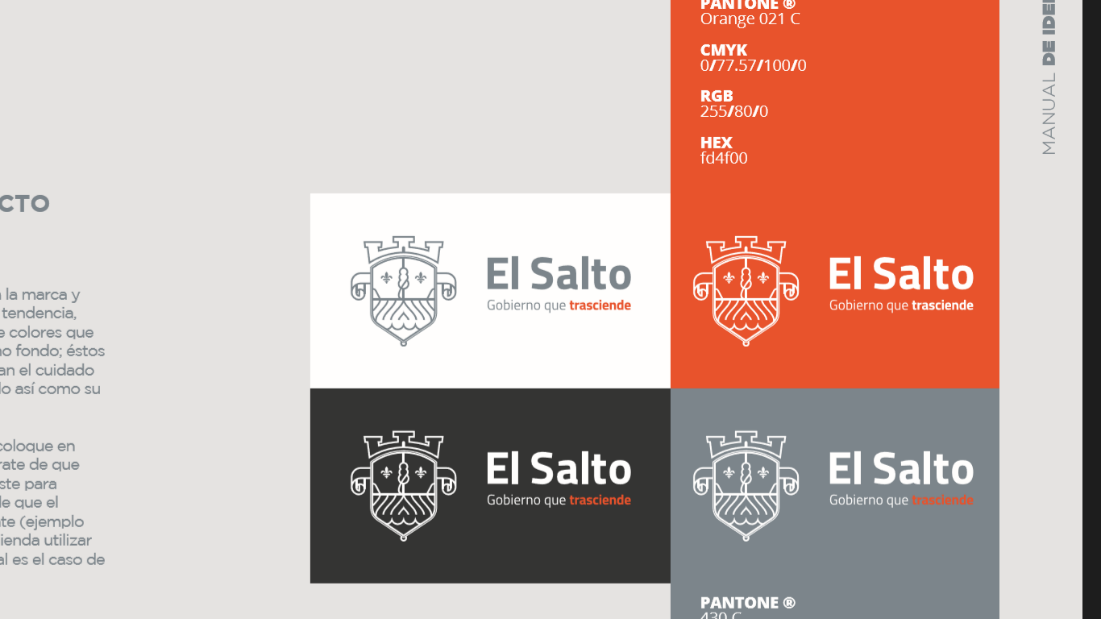 Dirección de Programas Sociales Municipales, Estatales y Federales GOBIERNO MUNICIPAL DE EL SALTO, 2018-2021GOBIERNO MUNICIPAL DE EL SALTO, 2018-2021                 Instituto Municipal de Atención a las Mujeres de El SaltoGOBIERNO MUNICIPAL DE EL SALTO, 2018-2021DIRECCION DE EDUCACIONGOBIERNO MUNICIPAL DE EL SALTO, 2018-2021Instituto Municipal de Atención a la Juventud GOBIERNO MUNICIPAL DE EL SALTO, 2018-2021Dirección de Promoción EconómicaGOBIERNO MUNICIPAL DE EL SALTO, 2018-2021Jefatura de Fomento al Empleo y EmprendurísmoGOBIERNO MUNICIPAL DE EL SALTO, 2018-2021Jefatura de Fomento Agropecuario GOBIERNO MUNICIPAL DE EL SALTO, 2018-2021                                                Dirección de Deportes GOBIERNO MUNICIPAL DE EL SALTO, 2018-2021DIRECCION DE CULTURA                             GOBIERNO MUNICIPAL DE EL SALTO, 2018-2021CENTRO DE ATENCION PARA LAS PERSONAS CON DISCAPACIDADCENTRO DE ATECENCIONCENTRO DE ATENCION A PERSONAS CON DISCAPACIDAD A PERSONAS CON DISCAPACIDADGOBIERNO MUNICIPAL DE EL SALTO, 2018-2021DIRECCION DE PARTICIPACION  CIUDADANA